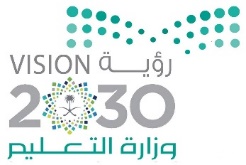 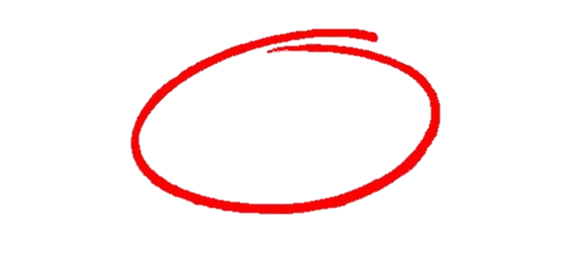 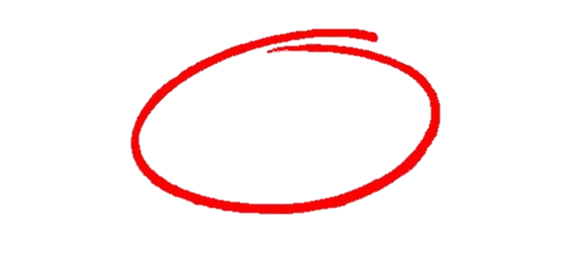 اختبار الفترة لمادة العلوم للصف الخامس ابتدائي الفصل الدراسي الثاني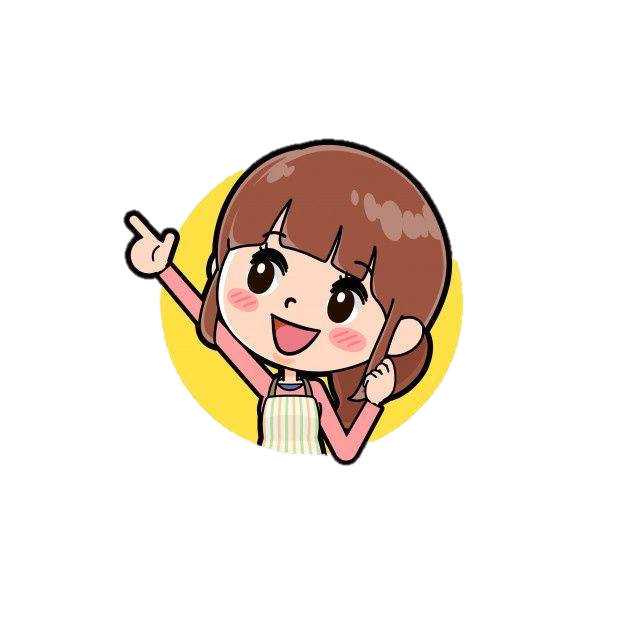 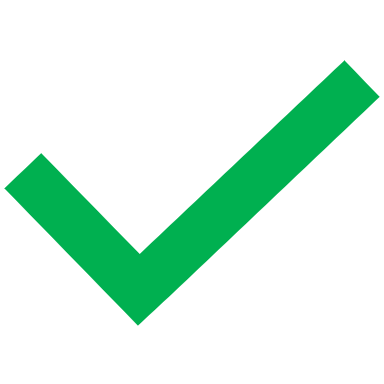 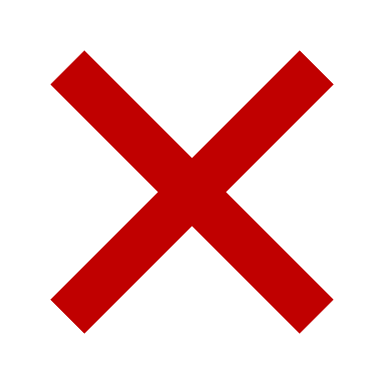 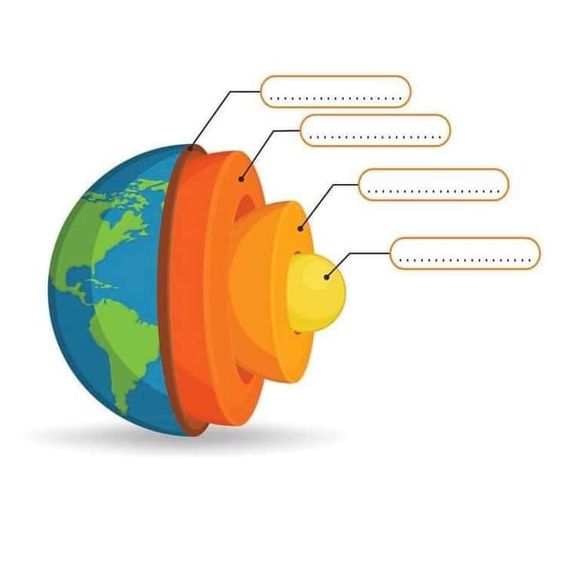 انتهت الاسئلةدعواتي لكن بالتوفيق والنجاحالمعلمة: أمل الزهراني1-النطاق السائل من لب الأرض يسمى:1-النطاق السائل من لب الأرض يسمى:1-النطاق السائل من لب الأرض يسمى:1-النطاق السائل من لب الأرض يسمى:1-النطاق السائل من لب الأرض يسمى:1-النطاق السائل من لب الأرض يسمى:1-النطاق السائل من لب الأرض يسمى:1-النطاق السائل من لب الأرض يسمى:أاللب الداخليباللب الخارجيجالستار السفليدالستار العلوي2-  يغطي الماء حوالي ................ من سطح الارض2-  يغطي الماء حوالي ................ من سطح الارض2-  يغطي الماء حوالي ................ من سطح الارض2-  يغطي الماء حوالي ................ من سطح الارض2-  يغطي الماء حوالي ................ من سطح الارض2-  يغطي الماء حوالي ................ من سطح الارض2-  يغطي الماء حوالي ................ من سطح الارض2-  يغطي الماء حوالي ................ من سطح الارضأ90 %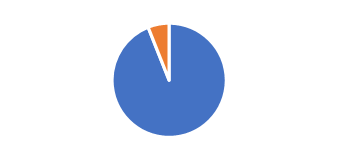 ب  70 %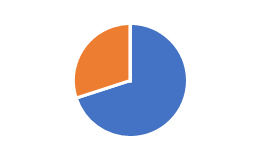 ج50 %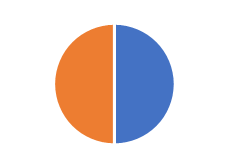 د   20 % 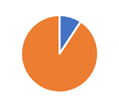 3- ما السهول القاعية المنبسطة :3- ما السهول القاعية المنبسطة :3- ما السهول القاعية المنبسطة :3- ما السهول القاعية المنبسطة :3- ما السهول القاعية المنبسطة :3- ما السهول القاعية المنبسطة :3- ما السهول القاعية المنبسطة :3- ما السهول القاعية المنبسطة :أجبال تحت بحريةبمنطقة مسطحة واسعة في قاع المحيطجوادي منحدر الجوانبدمنحدر مغطى بمياه ضحلة 4-  أي الموارد الآتية ليس مورداً متجدداً للطاقة : 4-  أي الموارد الآتية ليس مورداً متجدداً للطاقة : 4-  أي الموارد الآتية ليس مورداً متجدداً للطاقة : 4-  أي الموارد الآتية ليس مورداً متجدداً للطاقة : 4-  أي الموارد الآتية ليس مورداً متجدداً للطاقة : 4-  أي الموارد الآتية ليس مورداً متجدداً للطاقة : 4-  أي الموارد الآتية ليس مورداً متجدداً للطاقة : 4-  أي الموارد الآتية ليس مورداً متجدداً للطاقة :أالنباتاتبالشمسجالحيواناتدالنفط5- هي اعمق مناطق قاع المحيط:5- هي اعمق مناطق قاع المحيط:5- هي اعمق مناطق قاع المحيط:5- هي اعمق مناطق قاع المحيط:5- هي اعمق مناطق قاع المحيط:5- هي اعمق مناطق قاع المحيط:5- هي اعمق مناطق قاع المحيط:5- هي اعمق مناطق قاع المحيط:أالجبال البحريةبالاخاديد البحريةجالرصيف القاريدالسهول القارية1- التجوية الكيميائية هي تفتت الصخور الي اجزاء صغيرة دون حدوث تغير كيميائي في تركيبها.2- الترسيب هي عملية نقل التربة وفتات الصخور من مكان الي مكان آخر علي سطح الأرض.3- تسمى الصهارة عندما تصل إلى سطح الأرض لابة.4- من مصادر المياه المالحة خزانات المياه الجوفية والمياه الراكدة والسدود.5-تبدأ معالجة الماء بعملية التصفية ثم التخثير ثم الترشيح ثم التعقيم.1................................ طبقة من طبقات الغلاف الجوي تمنع دخول معظم الاشعة فوق البنفسجية الى الارض2................................عملية نقل التربة وفتات الصخور من مكان الى اخر.3................................ المعالم الطبيعية لسطح الأرض.4................................بقايا مخلوق كان يعيش في الماضي القديم.5................................عملية تفتت الصخور.